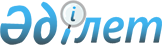 Шахтинск қалалық мәслихатының 2022 жылғы 19 желтоқсандағы № 201/20 "2023-2025 жылдарға арналған Шахтинск қаласы Долинка, Новодолинский, Шахан кенттерінің бюджеті туралы" шешіміне өзгерістер енгізу туралы
					
			Мерзімі біткен
			
			
		
					Қарағанды облысы Шахтинск қалалық мәслихатының 2023 жылғы 19 қыркүйектегі № 275/5 шешімі. Мерзімі өткендіктен қолданыс тоқтатылды
      Қазақстан Республикасының 2008 жылғы 4 желтоқсандағы Бюджет кодексінің 106-бабының 4-тармағына, Қазақстан Республикасының 2001 жылғы 23 қаңтардағы "Қазақстан Республикасындағы жергілікті мемлекеттік басқару және өзін-өзі басқару туралы" Заңының 6, 7-баптарына сәйкес, Шахтинск қалалық мәслихаты ШЕШТІ:
      1. Шахтинск қалалық мәслихатының "2023-2025 жылдарға арналған Шахтинск қаласы Долинка, Новодолинский, Шахан кенттерінің бюджеті туралы" 2022 жылғы 19 желтоқсандағы № 201/20 болып шешіміне келесі өзгерістер енгізілсін:
      1-тармақ жаңа редакцияда жазылсын: 
      1. 2023-2025 жылдарға арналған Шахтинск қаласы Долинка, Новодолинский, Шахан кенттерінің бюджет тиісінше 1, 2 және 3 қосымшаларға сәйкес, оның ішінде 2023 жылға келесі көлемдерде бекітілсін:
      1) кірістер – 584 437 мың теңге, оның ішінде:
      салықтық түсімдер бойынша – 63 684 мың теңге;
      салықтық емес түсімдер бойынша – 53 мың теңге;
      трансферттердің түсімдері бойынша - 520 700 мың теңге;
      2) шығындар – 587 526 мың теңге;
      3) таза бюджеттік кредиттеу - 0 мың теңге:
      бюджеттік кредиттер – 0 мың теңге;
      бюджеттік кредиттерді өтеу – 0 мың теңге;
      4) қаржылық активтермен операциялар бойынша сальдо – 0 мың теңге:
      қаржы активтерін сатып алу – 0 мың теңге;
      мемлекеттің қаржы активтерін сатудан түсетін түсімдер – 0 мың теңге;
      5) бюджеттің дефициті (профициті ) – -3 089 мың теңге;
      6) бюджет дефицитін (профицитін пайдалану) қаржыландыру – 3 089 мың теңге: 
      қарыздар түсімдері – 0 мың теңге;
      қарыздарды өтеу – 0 мың теңге;
      бюджет қаражаттарының пайдаланылған қалдықтары – 3 089 мың теңге.
      көрсетілген шешімнің 1, 4, 7, 10 қосымшалары осы шешімнің 1, 2, 3, 4 қосымшаларға сәйкес жаңа редакцияда жазылсын.".
      2. Осы шешім 2023 жылдың 1 қаңтарынан бастап қолданысқа енгізіледі және ресми жариялауға жатады. 2023 жылға арналған кенттер бюджеті 2023 жылға арналған Шахан кенті бюджеті 2023 жылға арналған Долинка кенті бюджеті 2023 жылға арналған Новодолинский кенті бюджеті
					© 2012. Қазақстан Республикасы Әділет министрлігінің «Қазақстан Республикасының Заңнама және құқықтық ақпарат институты» ШЖҚ РМК
				
      Шахтинск қалалық мәслихатының төрағасы

Ж. Мамерханова
Шахтинск қалалық мәслихатының
2023 жылғы 19 қыркүйектегі
№ 275/5
шешіміне 1 қосымшаШахтинск қалалық мәслихатының
2022 жылғы 19 желтоқсандағы № 201/20
шешіміне 1 қосымша
Санаты 
Санаты 
Санаты 
Санаты 
Сомасы (мың теңге)
Сыныбы
Сыныбы
Сыныбы
Сомасы (мың теңге)
Iшкi сыныбы
Iшкi сыныбы
Сомасы (мың теңге)
Атауы
Сомасы (мың теңге)
1
2
3
4
5
I. КІРІСТЕР
584 437
1
Салықтық түсімдер
63 684
01
Табыс салығы
15 579
2
Жеке табыс салығы
15 579
04
Меншiкке салынатын салықтар
47 955
1
Мүлiкке салынатын салықтар
835
3
Жер салығы
2 223
4
Көлiк құралдарына салынатын салық
44 897
05
Тауарларға, жұмыстарға және қызметтерге салынатын iшкi салықтар
150
3
Табиғи және басқа да ресурстарды пайдаланғаны үшiн түсетiн түсiмдер
150
2
Салықтық емес түсiмдер
53
01
Мемлекеттік меншіктен түсетін кірістер
53
5
Мемлекет меншігіндегі мүлікті жалға беруден түсетін кірістер
53
4
Трансферттердің түсімдері
520 700
02
Мемлекеттiк басқарудың жоғары тұрған органдарынан түсетiн трансферттер
520 700
3
Аудандардың (облыстық маңызы бар қаланың) бюджетінен трансферттер
520 700
Функционалдық топ
Функционалдық топ
Функционалдық топ
Функционалдық топ
Функционалдық топ
Сомасы (мың теңге)
Функционалдық кіші топ
Функционалдық кіші топ
Функционалдық кіші топ
Функционалдық кіші топ
Сомасы (мың теңге)
Бюджеттік бағдарламалардың әкiмшiсi
Бюджеттік бағдарламалардың әкiмшiсi
Бюджеттік бағдарламалардың әкiмшiсi
Сомасы (мың теңге)
Бағдарлама
Бағдарлама
Сомасы (мың теңге)
Атауы
Сомасы (мың теңге)
1
2
3
4
5
6
II. ШЫҒЫСТАР
587 526
01
Жалпы сипаттағы мемлекеттiк қызметтер 
210 900
1
Мемлекеттiк басқарудың жалпы функцияларын орындайтын өкiлдi, атқарушы және басқа органдар
210 900
124
Аудандық маңызы бар қала, ауыл, кент, ауылдық округ әкімінің аппараты
210 900
001
Аудандық маңызы бар қала, ауыл, кент, ауылдық округ әкімінің қызметін қамтамасыз ету жөніндегі қызметтер
209 934
022
Мемлекеттік органның күрделі шығыстары
966
07
Тұрғын үй-коммуналдық шаруашылық
218 716
3
Елді-мекендерді көркейту
218 716
124
Аудандық маңызы бар қала, ауыл, кент, ауылдық округ әкімінің аппараты
218 716
008
Елді мекендердегі көшелерді жарықтандыру
81 651
009
Елді мекендердің санитариясын қамтамасыз ету
3 456
011
Елді мекендерді абаттандыру мен көгалдандыру
133 609
08
Мәдениет, спорт, туризм және ақпараттық кеңістiк
200
1
Мәдениет саласындағы қызмет
200
124
Аудандық маңызы бар қала, ауыл, кент, ауылдық округ әкімінің аппараты
200
006
Жергілікті деңгейде мәдени-демалыс жұмысын қолдау
200
12
Көлiк және коммуникация
146 975
1
Автомобиль көлiгi
146 975
124
Аудандық маңызы бар қала, ауыл, кент, ауылдық округ әкімінің аппараты
146 975
013
Аудандық маңызы бар қалаларда, ауылдарда, кенттерде, ауылдық округтерде автомобиль жолдарының жұмыс істеуін қамтамасыз ету
146 975
14
Борышқа қызмет көрсету
10 720
1
Борышқа қызмет көрсету
10 720
124
Аудандық маңызы бар қала, ауыл, кент, ауылдық округ әкімінің аппараты
10 720
042
Қаладағы ауданның, аудандық маңызы бар қаланың, ауылдың, кенттің, ауылдық округ әкімі аппаратының аудандық (облыстық маңызы бар қаланың) бюджеттен қарыздар бойынша сыйақылар мен өзге де төлемдерді төлеу бойынша борышына қызмет көрсету
10 720
15
Трансферттер
15
1
Трансферттер
15
124
Аудандық маңызы бар қала, ауыл, кент, ауылдық округ әкімінің аппараты
15
048
Пайдаланылмаған (толықпайдаланылмаған) нысаналытрансферттердіқайтару
15
Функционалдық топ
Функционалдық топ
Функционалдық топ
Функционалдық топ
Функционалдық топ
Сомасы (мың теңге)
Функционалдық кіші топ
Функционалдық кіші топ
Функционалдық кіші топ
Функционалдық кіші топ
Сомасы (мың теңге)
Бюджеттік бағдарламалардың әкiмшiсi
Бюджеттік бағдарламалардың әкiмшiсi
Бюджеттік бағдарламалардың әкiмшiсi
Сомасы (мың теңге)
Бағдарлама 
Бағдарлама 
Сомасы (мың теңге)
Атауы
Сомасы (мың теңге)
1
2
3
4
5
6
III. ТАЗА БЮДЖЕТТІК КРЕДИТТЕУ 
0
Функционалдық топ
Функционалдық топ
Функционалдық топ
Функционалдық топ
Функционалдық топ
Сомасы (мың теңге)
Функционалдық кіші топ
Функционалдық кіші топ
Функционалдық кіші топ
Функционалдық кіші топ
Сомасы (мың теңге)
Бюджеттік бағдарламалардың әкiмшiсi
Бюджеттік бағдарламалардың әкiмшiсi
Бюджеттік бағдарламалардың әкiмшiсi
Сомасы (мың теңге)
Бағдарлама 
Бағдарлама 
Сомасы (мың теңге)
Атауы
Сомасы (мың теңге)
1
2
3
4
5
6
IV. ҚАРЖЫ АКТИВТЕРІМЕН ОПЕРАЦИЯЛЫҚ САЛЬДО
0
Санаты
Санаты
Санаты
Санаты
Сомасы (мың теңге)
Сыныбы
Сыныбы
Сыныбы
Сомасы (мың теңге)
Iшкi сыныбы
Iшкi сыныбы
Сомасы (мың теңге)
Атауы
Сомасы (мың теңге)
1
2
3
4
5
V. БЮДЖЕТ тапшылығы (профициті)
-3 089
VI. БЮДЖЕТ тапшылығын қаржыландыру (профицитті пайдалану)
3 089
Санаты
Санаты
Санаты
Санаты
Сомасы (мың теңге)
Сыныбы
Сыныбы
Сыныбы
Сомасы (мың теңге)
Iшкi сыныбы
Iшкi сыныбы
Сомасы (мың теңге)
Атауы
Сомасы (мың теңге)
1
2
3
4
5
Қарыздар түсімі
0
Функционалдық топ
Функционалдық топ
Функционалдық топ
Функционалдық топ
Функционалдық топ
Сомасы (мың теңге)
Функционалдық кіші топ
Функционалдық кіші топ
Функционалдық кіші топ
Функционалдық кіші топ
Сомасы (мың теңге)
Бюджеттік бағдарламалардың әкiмшiсi
Бюджеттік бағдарламалардың әкiмшiсi
Бюджеттік бағдарламалардың әкiмшiсi
Сомасы (мың теңге)
Бағдарлама
Бағдарлама
Сомасы (мың теңге)
Атауы
Сомасы (мың теңге)
1
2
3
4
5
6
Қарыздарды өтеу 
0
Санаты
Санаты
Санаты
Санаты
Сомасы (мың теңге)
Сыныбы
Сыныбы
Сыныбы
Сомасы (мың теңге)
Iшкi сыныбы
Iшкi сыныбы
Сомасы (мың теңге)
Атауы
Сомасы (мың теңге)
1
2
3
4
5
8
Бюджет қаражаттарының пайдаланылатын қалдықтары
3 089
01
Бюджет қаражаты қалдықтары
3 089
1
Бюджет қаражатының бос қалдықтары
3 089Шахтинск қалалық мәслихатының
2023 жылғы 19 қыркүйектегі
№ 275/5
шешіміне 2 қосымшаШахтинск қалалық мәслихатының
2022 жылғы 19 желтоқсандағы
№ 201/20
шешіміне 4 қосымша
Санаты
Санаты
Санаты
Санаты
Сомасы (мың теңге)
Сыныбы
Сыныбы
Сыныбы
Сомасы (мың теңге)
Iшкi сыныбы
Iшкi сыныбы
Сомасы (мың теңге)
Атауы
Сомасы (мың теңге)
1
2
3
4
5
I. КІРІСТЕР
246 936
1
Салықтық түсімдер
21 551
01
Табыс салығы
4 869
2
Жеке табыс салығы
4 869
04
Меншiкке салынатын салықтар
16 658
1
Мүлiкке салынатын салықтар
270
3
Жер салығы
72
4
Көлiк құралдарына салынатын салық
16 316
05
Тауарларға, жұмыстарға және қызметтерге салынатын iшкi салықтар
24
3
Табиғи және басқа да ресурстарды пайдаланғаны үшiн түсетiн түсiмдер
24
4
Трансферттердің түсімдері
225 385
02
Мемлекеттiк басқарудың жоғары тұрған органдарынан түсетiн трансферттер
225 385
3
Аудандардың (облыстық маңызы бар қаланың) бюджетінен трансферттер
225 385
Функционалдық топ
Функционалдық топ
Функционалдық топ
Функционалдық топ
Функционалдық топ
Сомасы (мың теңге)
Функционалдық кіші топ
Функционалдық кіші топ
Функционалдық кіші топ
Функционалдық кіші топ
Сомасы (мың теңге)
Бюджеттік бағдарламалардың әкiмшiсi
Бюджеттік бағдарламалардың әкiмшiсi
Бюджеттік бағдарламалардың әкiмшiсi
Сомасы (мың теңге)
Бағдарлама
Бағдарлама
Сомасы (мың теңге)
Атауы
Сомасы (мың теңге)
1
2
3
4
5
6
II. ШЫҒЫСТАР
247 941
01
Жалпы сипаттағы мемлекеттiк қызметтер 
65 181
1
Мемлекеттiк басқарудың жалпы функцияларын орындайтын өкiлдi, атқарушы және басқа органдар
65 181
124
Аудандық маңызы бар қала, ауыл, кент, ауылдық округ әкімінің аппараты
65 181
001
Аудандық маңызы бар қала, ауыл, кент, ауылдық округ әкімінің қызметін қамтамасыз ету жөніндегі қызметтер
65 181
07
Тұрғын үй-коммуналдық шаруашылық
65 061
3
Елді-мекендерді көркейту
65 061
124
Аудандық маңызы бар қала, ауыл, кент, ауылдық округ әкімінің аппараты
65 061
008
Елді мекендердегі көшелерді жарықтандыру
35 630
011
Елді мекендерді абаттандыру мен көгалдандыру
29 431
12
Көлiк және коммуникация
111 164
1
Автомобиль көлiгi
111 164
124
Аудандық маңызы бар қала, ауыл, кент, ауылдық округ әкімінің аппараты
111 164
013
Аудандық маңызы бар қалаларда, ауылдарда, кенттерде, ауылдық округтерде автомобиль жолдарының жұмыс істеуін қамтамасыз ету
111 164
14
Борышқа қызмет көрсету
6 530
1
Борышқа қызмет көрсету
6 530
124
Аудандық маңызы бар қала, ауыл, кент, ауылдық округ әкімінің аппараты
6 530
042
Қаладағы ауданның, аудандық маңызы бар қаланың, ауылдың, кенттің, ауылдық округ әкімі аппаратының аудандық (облыстық маңызы бар қаланың) бюджеттен қарыздар бойынша сыйақылар мен өзге де төлемдерді төлеу бойынша борышына қызмет көрсету
6 530
15
Трансферттер
5
1
Трансферттер
5
124
Аудандық маңызы бар қала, ауыл, кент, ауылдық округ әкімінің аппараты
5
048
Пайдаланылмаған (толықпайдаланылмаған) нысаналытрансферттердіқайтару
5
Функционалдық топ
Функционалдық топ
Функционалдық топ
Функционалдық топ
Функционалдық топ
Сомасы (мың теңге)
Функционалдық кіші топ
Функционалдық кіші топ
Функционалдық кіші топ
Функционалдық кіші топ
Сомасы (мың теңге)
Бюджеттік бағдарламалардың әкiмшiсi
Бюджеттік бағдарламалардың әкiмшiсi
Бюджеттік бағдарламалардың әкiмшiсi
Сомасы (мың теңге)
Бағдарлама 
Бағдарлама 
Сомасы (мың теңге)
Атауы
Сомасы (мың теңге)
1
2
3
4
5
6
III. ТАЗА БЮДЖЕТТІК КРЕДИТТЕУ 
0
Функционалдық топ
Функционалдық топ
Функционалдық топ
Функционалдық топ
Функционалдық топ
Сомасы (мың теңге)
Функционалдық кіші топ
Функционалдық кіші топ
Функционалдық кіші топ
Функционалдық кіші топ
Сомасы (мың теңге)
Бюджеттік бағдарламалардың әкiмшiсi
Бюджеттік бағдарламалардың әкiмшiсi
Бюджеттік бағдарламалардың әкiмшiсi
Сомасы (мың теңге)
Бағдарлама 
Бағдарлама 
Сомасы (мың теңге)
Атауы
Сомасы (мың теңге)
1
2
3
4
5
6
IV. ҚАРЖЫ АКТИВТЕРІМЕН ОПЕРАЦИЯЛЫҚ САЛЬДО
0
Санаты
Санаты
Санаты
Санаты
Сомасы (мың теңге)
Сыныбы
Сыныбы
Сыныбы
Сомасы (мың теңге)
Iшкi сыныбы
Iшкi сыныбы
Сомасы (мың теңге)
Атауы
Сомасы (мың теңге)
1
2
3
4
5
V. БЮДЖЕТ тапшылығы (профициті)
-1 005
VI. БЮДЖЕТ тапшылығын қаржыландыру (профицитті пайдалану)
1 005
Санаты
Санаты
Санаты
Санаты
Сомасы (мың теңге)
Сыныбы
Сыныбы
Сыныбы
Сомасы (мың теңге)
Iшкi сыныбы
Iшкi сыныбы
Сомасы (мың теңге)
Атауы
Сомасы (мың теңге)
1
2
3
4
5
Қарыздар түсімі
0
Функционалдық топ
Функционалдық топ
Функционалдық топ
Функционалдық топ
Функционалдық топ
Сомасы (мың теңге)
Функционалдық кіші топ
Функционалдық кіші топ
Функционалдық кіші топ
Функционалдық кіші топ
Сомасы (мың теңге)
Бюджеттік бағдарламалардың әкiмшiсi
Бюджеттік бағдарламалардың әкiмшiсi
Бюджеттік бағдарламалардың әкiмшiсi
Сомасы (мың теңге)
Бағдарлама
Бағдарлама
Сомасы (мың теңге)
Атауы
Сомасы (мың теңге)
1
2
3
4
5
6
Қарыздарды өтеу 
0
Санаты
Санаты
Санаты
Санаты
Сомасы (мың теңге)
Сыныбы
Сыныбы
Сыныбы
Сомасы (мың теңге)
Iшкi сыныбы
Iшкi сыныбы
Сомасы (мың теңге)
Атауы
Сомасы (мың теңге)
1
2
3
4
5
8
Бюджет қаражаттарының пайдаланылатын қалдықтары
1 005
01
Бюджет қаражаты қалдықтары
1 005
1
Бюджет қаражатының бос қалдықтары
1 005Шахтинск қалалық мәслихатының
2023 жылғы 19 қыркүйектегі
№ 275/5
шешіміне 3 қосымшаШахтинск қалалық мәслихатының
2022 жылғы 19 желтоқсандағы
№ 201/20
шешіміне 7 қосымша
Санаты 
Санаты 
Санаты 
Санаты 
Сомасы (мың теңге)
Сыныбы
Сыныбы
Сыныбы
Сомасы (мың теңге)
Iшкi сыныбы
Iшкi сыныбы
Сомасы (мың теңге)
Атауы
Сомасы (мың теңге)
1
2
3
4
5
I. КІРІСТЕР
167 902
1
Салықтық түсімдер
16 800
01
Табыс салығы
3 510
2
Жеке табыс салығы
3 510
04
Меншiкке салынатын салықтар
13 253
1
Мүлiкке салынатын салықтар
365
3
Жер салығы
235
4
Көлiк құралдарына салынатын салық
12 653
05
Тауарларға, жұмыстарға және қызметтерге салынатын iшкi салықтар
37
3
Табиғи және басқа да ресурстарды пайдаланғаны үшiн түсетiн түсiмдер
37
2
Салықтық емес түсiмдер
36
01
Мемлекеттік меншіктен түсетін кірістер
36
5
Мемлекет меншігіндегі мүлікті жалға беруден түсетін кірістер
36
4
Трансферттердің түсімдері
151 066
02
Мемлекеттiк басқарудың жоғары тұрған органдарынан түсетiн трансферттер
151 066
3
Аудандардың (облыстық маңызы бар қаланың) бюджетінен трансферттер
151 066
Функционалдық топ
Функционалдық топ
Функционалдық топ
Функционалдық топ
Функционалдық топ
Сомасы (мың теңге)
Функционалдық кіші топ
Функционалдық кіші топ
Функционалдық кіші топ
Функционалдық кіші топ
Сомасы (мың теңге)
Бюджеттік бағдарламалардың әкiмшiсi
Бюджеттік бағдарламалардың әкiмшiсi
Бюджеттік бағдарламалардың әкiмшiсi
Сомасы (мың теңге)
Бағдарлама
Бағдарлама
Сомасы (мың теңге)
Атауы
Сомасы (мың теңге)
1
2
3
4
5
6
II. ШЫҒЫСТАР
168 510
01
Жалпы сипаттағы мемлекеттiк қызметтер 
69 114
1
Мемлекеттiк басқарудың жалпы функцияларын орындайтын өкiлдi, атқарушы және басқа органдар
69 114
124
Аудандық маңызы бар қала, ауыл, кент, ауылдық округ әкімінің аппараты
69 114
001
Аудандық маңызы бар қала, ауыл, кент, ауылдық округ әкімінің қызметін қамтамасыз ету жөніндегі қызметтер
68 748
022
Мемлекеттік органның күрделі шығыстары
366
07
Тұрғын үй-коммуналдық шаруашылық
87 775
3
Елді-мекендерді көркейту
87 775
124
Аудандық маңызы бар қала, ауыл, кент, ауылдық округ әкімінің аппараты
87 775
008
Елді мекендердегі көшелерді жарықтандыру
33 150
009
Елді мекендердің санитариясын қамтамасыз ету
987
011
Елді мекендерді абаттандыру мен көгалдандыру
53 638
12
Көлiк және коммуникация
11 617
1
Автомобиль көлiгi
11 617
124
Аудандық маңызы бар қала, ауыл, кент, ауылдық округ әкімінің аппараты
11 617
013
Аудандық маңызы бар қалаларда, ауылдарда, кенттерде, ауылдық округтерде автомобиль жолдарының жұмыс істеуін қамтамасыз ету
11 617
15
Трансферттер
4
1
Трансферттер
4
124
Аудандық маңызы бар қала, ауыл, кент, ауылдық округ әкімінің аппараты
4
048
Пайдаланылмаған (толықпайдаланылмаған) нысаналытрансферттердіқайтару
4
Функционалдық топ
Функционалдық топ
Функционалдық топ
Функционалдық топ
Функционалдық топ
Сомасы (мың теңге)
Функционалдық кіші топ
Функционалдық кіші топ
Функционалдық кіші топ
Функционалдық кіші топ
Сомасы (мың теңге)
Бюджеттік бағдарламалардың әкiмшiсi
Бюджеттік бағдарламалардың әкiмшiсi
Бюджеттік бағдарламалардың әкiмшiсi
Сомасы (мың теңге)
Бағдарлама 
Бағдарлама 
Сомасы (мың теңге)
Атауы
Сомасы (мың теңге)
1
2
3
4
5
6
III. ТАЗА БЮДЖЕТТІК КРЕДИТТЕУ 
0
Функционалдық топ
Функционалдық топ
Функционалдық топ
Функционалдық топ
Функционалдық топ
Сомасы (мың теңге)
Функционалдық кіші топ
Функционалдық кіші топ
Функционалдық кіші топ
Функционалдық кіші топ
Сомасы (мың теңге)
Бюджеттік бағдарламалардың әкiмшiсi
Бюджеттік бағдарламалардың әкiмшiсi
Бюджеттік бағдарламалардың әкiмшiсi
Сомасы (мың теңге)
Бағдарлама 
Бағдарлама 
Сомасы (мың теңге)
Атауы
Сомасы (мың теңге)
1
2
3
4
5
6
IV. ҚАРЖЫ АКТИВТЕРІМЕН ОПЕРАЦИЯЛЫҚ САЛЬДО
0
Санаты
Санаты
Санаты
Санаты
Сомасы (мың теңге)
Сыныбы
Сыныбы
Сыныбы
Сомасы (мың теңге)
Iшкi сыныбы
Iшкi сыныбы
Сомасы (мың теңге)
Атауы
Сомасы (мың теңге)
1
2
3
4
5
V. БЮДЖЕТ тапшылығы (профициті)
-608
VI. БЮДЖЕТ тапшылығын қаржыландыру (профицитті пайдалану)
608
Санаты
Санаты
Санаты
Санаты
Сомасы (мың теңге)
Сыныбы
Сыныбы
Сыныбы
Сомасы (мың теңге)
Iшкi сыныбы
Iшкi сыныбы
Сомасы (мың теңге)
Атауы
Сомасы (мың теңге)
1
2
3
4
5
Қарыздар түсімі
0
Функционалдық топ
Функционалдық топ
Функционалдық топ
Функционалдық топ
Функционалдық топ
Сомасы (мың теңге)
Функционалдық кіші топ
Функционалдық кіші топ
Функционалдық кіші топ
Функционалдық кіші топ
Сомасы (мың теңге)
Бюджеттік бағдарламалардың әкiмшiсi
Бюджеттік бағдарламалардың әкiмшiсi
Бюджеттік бағдарламалардың әкiмшiсi
Сомасы (мың теңге)
Бағдарлама
Бағдарлама
Сомасы (мың теңге)
Атауы
Сомасы (мың теңге)
1
2
3
4
5
6
Қарыздарды өтеу 
0
Санаты
Санаты
Санаты
Санаты
Сомасы (мың теңге)
Сыныбы
Сыныбы
Сыныбы
Сомасы (мың теңге)
Iшкi сыныбы
Iшкi сыныбы
Сомасы (мың теңге)
Атауы
Сомасы (мың теңге)
1
2
3
4
5
8
Бюджет қаражаттарының пайдаланылатын қалдықтары
608
01
Бюджет қаражаты қалдықтары
608
1
Бюджет қаражатының бос қалдықтары
608Шахтинск қалалық мәслихатының
2023 жылғы 19 қыркүйектегі
№ 275/5
шешіміне 4 қосымшаШахтинск қалалық мәслихатының
2022 жылғы 19 желтоқсандағы
№ 201/20
шешіміне 10 қосымша
Санаты 
Санаты 
Санаты 
Санаты 
Сомасы (мың теңге)
Сыныбы
Сыныбы
Сыныбы
Сомасы (мың теңге)
Iшкi сыныбы
Iшкi сыныбы
Сомасы (мың теңге)
Атауы
Сомасы (мың теңге)
1
2
3
4
5
I. КІРІСТЕР
169 599
1
Салықтық түсімдер
25 333
01
Табыс салығы
7 200
2
Жеке табыс салығы
7 200
04
Меншiкке салынатын салықтар
18 044
1
Мүлiкке салынатын салықтар
200
3
Жер салығы
1 916
4
Көлiк құралдарына салынатын салық
15 928
05
Тауарларға, жұмыстарға және қызметтерге салынатын iшкi салықтар
89
3
Табиғи және басқа да ресурстарды пайдаланғаны үшiн түсетiн түсiмдер
89
2
Салықтық емес түсiмдер
17
01
Мемлекеттік меншіктен түсетін кірістер
17
5
Мемлекет меншігіндегі мүлікті жалға беруден түсетін кірістер
17
4
Трансферттердің түсімдері
144 249
02
Мемлекеттiк басқарудың жоғары тұрған органдарынан түсетiн трансферттер
144 249
3
Аудандардың (облыстық маңызы бар қаланың) бюджетінен трансферттер
144 249
Функционалдық топ
Функционалдық топ
Функционалдық топ
Функционалдық топ
Функционалдық топ
Сомасы (мың теңге)
Функционалдық кіші топ
Функционалдық кіші топ
Функционалдық кіші топ
Функционалдық кіші топ
Сомасы (мың теңге)
Бюджеттік бағдарламалардың әкiмшiсi
Бюджеттік бағдарламалардың әкiмшiсi
Бюджеттік бағдарламалардың әкiмшiсi
Сомасы (мың теңге)
Бағдарлама
Бағдарлама
Сомасы (мың теңге)
Атауы
Сомасы (мың теңге)
1
2
3
4
5
6
II. ШЫҒЫСТАР
171 075
01
Жалпы сипаттағы мемлекеттiк қызметтер 
76 605
1
Мемлекеттiк басқарудың жалпы функцияларын орындайтын өкiлдi, атқарушы және басқа органдар
76 605
124
Аудандық маңызы бар қала, ауыл, кент, ауылдық округ әкімінің аппараты
76 605
001
Аудандық маңызы бар қала, ауыл, кент, ауылдық округ әкімінің қызметін қамтамасыз ету жөніндегі қызметтер
76 005
022
Мемлекеттік органның күрделі шығыстары
600
07
Тұрғын үй-коммуналдық шаруашылық
65 880
3
Елді-мекендерді көркейту
65 880
124
Аудандық маңызы бар қала, ауыл, кент, ауылдық округ әкімінің аппараты
65 880
008
Елді мекендердегі көшелерді жарықтандыру
12 871
009
Елді мекендердің санитариясын қамтамасыз ету
2 469
011
Елді мекендерді абаттандыру мен көгалдандыру
50 540
08
Мәдениет, спорт, туризм және ақпараттық кеңістiк
200
1
Мәдениет саласындағы қызмет
200
124
Аудандық маңызы бар қала, ауыл, кент, ауылдық округ әкімінің аппараты
200
006
Жергілікті деңгейде мәдени-демалыс жұмысын қолдау
200
12
Көлiк және коммуникация
24 194
1
Автомобиль көлiгi
24 194
124
Аудандық маңызы бар қала, ауыл, кент, ауылдық округ әкімінің аппараты
24 194
013
Аудандық маңызы бар қалаларда, ауылдарда, кенттерде, ауылдық округтерде автомобиль жолдарының жұмыс істеуін қамтамасыз ету
24 194
14
Борышқа қызмет көрсету
4 190
1
Борышқа қызмет көрсету
4 190
124
Аудандық маңызы бар қала, ауыл, кент, ауылдық округ әкімінің аппараты
4 190
042
Қаладағы ауданның, аудандық маңызы бар қаланың, ауылдың, кенттің, ауылдық округ әкімі аппаратының аудандық (облыстық маңызы бар қаланың) бюджеттен қарыздар бойынша сыйақылар мен өзге де төлемдерді төлеу бойынша борышына қызмет көрсету
4 190
15
Трансферттер
6
1
Трансферттер
6
124
Аудандық маңызы бар қала, ауыл, кент, ауылдық округ әкімінің аппараты
6
048
Пайдаланылмаған (толық пайдаланылмаған) нысаналы трансферттерді қайтару
6
Функционалдық топ
Функционалдық топ
Функционалдық топ
Функционалдық топ
Функционалдық топ
Сомасы (мың теңге)
Функционалдық кіші топ
Функционалдық кіші топ
Функционалдық кіші топ
Функционалдық кіші топ
Сомасы (мың теңге)
Бюджеттік бағдарламалардың әкiмшiсi
Бюджеттік бағдарламалардың әкiмшiсi
Бюджеттік бағдарламалардың әкiмшiсi
Сомасы (мың теңге)
Бағдарлама 
Бағдарлама 
Сомасы (мың теңге)
Атауы
Сомасы (мың теңге)
1
2
3
4
5
6
III. ТАЗА БЮДЖЕТТІК КРЕДИТТЕУ 
0
Функционалдық топ
Функционалдық топ
Функционалдық топ
Функционалдық топ
Функционалдық топ
Сомасы (мың теңге)
Функционалдық кіші топ
Функционалдық кіші топ
Функционалдық кіші топ
Функционалдық кіші топ
Сомасы (мың теңге)
Бюджеттік бағдарламалардың әкiмшiсi
Бюджеттік бағдарламалардың әкiмшiсi
Бюджеттік бағдарламалардың әкiмшiсi
Сомасы (мың теңге)
Бағдарлама 
Бағдарлама 
Сомасы (мың теңге)
Атауы
Сомасы (мың теңге)
1
2
3
4
5
6
IV. ҚАРЖЫ АКТИВТЕРІМЕН ОПЕРАЦИЯЛЫҚ САЛЬДО
0
Санаты
Санаты
Санаты
Санаты
Сомасы (мың теңге)
Сыныбы
Сыныбы
Сыныбы
Сомасы (мың теңге)
Iшкi сыныбы
Iшкi сыныбы
Сомасы (мың теңге)
Атауы
Сомасы (мың теңге)
1
2
3
4
5
V. БЮДЖЕТ тапшылығы (профициті)
-1 476
VI. БЮДЖЕТ тапшылығын қаржыландыру (профицитті пайдалану)
1 476
Санаты
Санаты
Санаты
Санаты
Сомасы (мың теңге)
Сыныбы
Сыныбы
Сыныбы
Сомасы (мың теңге)
Iшкi сыныбы
Iшкi сыныбы
Сомасы (мың теңге)
Атауы
Сомасы (мың теңге)
1
2
3
4
5
Қарыздар түсімі
0
Функционалдық топ
Функционалдық топ
Функционалдық топ
Функционалдық топ
Функционалдық топ
Сомасы (мың теңге)
Функционалдық кіші топ
Функционалдық кіші топ
Функционалдық кіші топ
Функционалдық кіші топ
Сомасы (мың теңге)
Бюджеттік бағдарламалардың әкiмшiсi
Бюджеттік бағдарламалардың әкiмшiсi
Бюджеттік бағдарламалардың әкiмшiсi
Сомасы (мың теңге)
Бағдарлама
Бағдарлама
Сомасы (мың теңге)
Атауы
Сомасы (мың теңге)
1
2
3
4
5
6
Қарыздарды өтеу 
0
Санаты
Санаты
Санаты
Санаты
Сомасы (мың теңге)
Сыныбы
Сыныбы
Сыныбы
Сомасы (мың теңге)
Iшкi сыныбы
Iшкi сыныбы
Сомасы (мың теңге)
Атауы
Сомасы (мың теңге)
1
2
3
4
5
8
Бюджет қаражаттарының пайдаланылатын қалдықтары
1 476
01
Бюджет қаражаты қалдықтары
1 476
1
Бюджет қаражатының бос қалдықтары
1 476